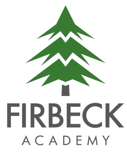 Autumn Term 1 NewsletterDear Parents/Carers,I hope you have all had a lovely Summer.  It is so lovely to be back at school and start our time in Year 4.  We have an exciting curriculum planned for the year ahead.This half term, Class 4 are exploring the history topic of ‘Roman Britain’.  We will be taking an enquiry-based approach and answering key questions such as, ‘Why did the Romans leave sunny Italy to invade this cold island?’ and ‘Why did Boudica stand up to the Romans?’  In Design Technology we will be doing our own Great British Bakeoff, creating our own biscuit recipes and then baking them.  I am looking forward to tasting them all!  In PSHE we will looking at British Values such as democracy and thinking about what makes a good citizen and a valued member of our school community.  Our Science topic is ‘Good Vibrations’ where we will be exploring the topic of sound through lots of investigations.  We will continue to have weekly French lessons, which I am most excited to teach.EnglishThis term in English, we will be studying the book ‘Escape from Pompeii’ by Christina Balit.  It is a lovely picture book based on the true events of the eruption of Mount Vesuvius in Pompeii.  It fits in nicely with our Roman topic and will be useful as pre-learning, as we cover the Geography topic of ‘Earthquakes and Volcanoes’ later in the year.  The children will create their own descriptions of Mount Vesuvius erupting using powerful languageMathsThis term the maths curriculum will look at place value. This topic is the building blocks of Maths and will give the children a really thorough grounding in order to be successful in Maths. We encourage children to continue to embed their timetables knowledge using Times Table Rockstars as much as possible, because a secure knowledge of these facts assists across the maths curriculum. More information about Times Tables Rockstars will follow shortly.Reminders P.E. will be on Wednesdays and Fridays. Children will need to remember P.E. kit on these days. We are lucky to have a sports coach teaching the skills of football on Friday.  Our other P.E. session will be dance.  We will be outside as far as the weather allows, so please ensure a suitable P.E. kit is brought. We would really like the children to read every day (either independently or to an adult). We will be monitoring reading diaries daily. The expectation is that children read 5 times a week.  We would like reading books and reading diaries to be in school every day. If you have any questions at all do not hesitate contact me, either catching me on the playground or leaving a message/email at the office.Yours sincerely,Mrs HebbsClass 4 Teacher